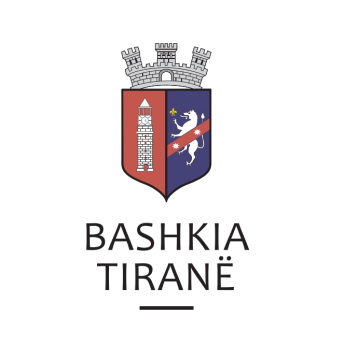      R  E  P U  B  L  I  K  A    E   S  H  Q  I  P  Ë  R  I  S  Ë
  BASHKIA TIRANË
DREJTORIA E PËRGJITHSHME PËR MARRËDHËNIET ME PUBLIKUN DHE JASHTË
DREJTORIA E KOMUNIKIMIT ME QYTETARËTLënda: Kërkesë për shpallje nga Gjykata Administrative e Shkallës së Parë Tiranë për znj. Vera Vakiari, znj. Silvana Shima dhe z. Gugash Hoxha.Pranë Bashkisë Tiranë ka ardhur kërkesa për shpallje nga Gjykata Administrative e Shkallës së Parë Tiranë, me nr. 2586/125 regjistri, datë 20.02.2019, protokolluar në institucionin tonë me nr. 8919 prot., datë 22.02.2019.Ju sqarojmë se kjo gjykatë dërgon për shpallje njoftimin për gjykimin administrativ, me palë ndërgjyqëse:Pala Paditëse:             Nimete ÇelaPalë e Paditur:           Këshilli i MinistravePerson i tretë:             1. Bashkia Tiranë                                     2. Zyra Vendore e Regjistrimit të Pasurive të Paluajtshme Tiranë                                     3. Isuf Mumajesi, etj.   Objekt:                         Ndryshim i pjesshëm, saktësim i aktit administrativ, “VKM nr.                                       768, datë 16.09.2015, etj.”Data dhe ora e seancës:    18.03.2019, ora 09:00Drejtoria e Komunikimit me Qytetarët ka bërë të mundur afishimin e shpalljes për znj. Vera Vakiari, znj. Silvana Shima dhe z. Gugash Hoxha, në tabelën e shpalljeve të Sektorit të Informimit dhe Shërbimeve për Qytetarët pranë Bashkisë Tiranë.     R  E  P U  B  L  I  K  A    E   S  H  Q  I  P  Ë  R  I  S  Ë
  BASHKIA TIRANË
DREJTORIA E PËRGJITHSHME PËR MARRËDHËNIET ME PUBLIKUN DHE JASHTË
DREJTORIA E KOMUNIKIMIT ME QYTETARËTLënda: Kërkesë për shpallje nga Gjykata së Rrethit Gjyqësor Tiranë për z. Ilir Brami.Pranë Bashkisë Tiranë ka ardhur kërkesa për shpallje nga Rrethit Gjyqësor Tiranë, me nr. 1248 akti, datë 18.02.2019, protokolluar në institucionin tonë me nr. 8979 prot., datë 22.02.2019.Ju sqarojmë se kjo gjykatë dërgon shpallje se është zhvilluar gjykimi i çështjes penale që i përket:Kërkues:                   Prokuroria e Rrethit Gjyqësor TiranëI hetuar:                    Ilir BramiAkuzuar:                  Për veprën penale “Kanosja për moskallëzim”, kryer në                                    bashkëpunim, parashikuar nga neni 311-25, i Kodit Penal. Data dhe ora e seancës:    04.03.2019, ora 13:30Drejtoria e Komunikimit me Qytetarët ka bërë të mundur afishimin e shpalljes z. Ilir Brami, në tabelën e shpalljeve të Sektorit të Informimit dhe Shërbimeve për Qytetarët pranë Bashkisë Tiranë.     R  E  P U  B  L  I  K  A    E   S  H  Q  I  P  Ë  R  I  S  Ë
  BASHKIA TIRANË
DREJTORIA E PËRGJITHSHME PËR MARRËDHËNIET ME PUBLIKUN DHE JASHTË
DREJTORIA E KOMUNIKIMIT ME QYTETARËTLënda: Kërkesë për shpallje nga Gjykata e Rrethit Gjyqësor Gjirokastër, për znj. Anthulla Tili (Malo).Pranë Bashkisë Tiranë ka ardhur kërkesa për shpallje nga Gjykata e Rrethit Gjyqësor Gjirokastër, me me nr. 769 aktit, datë 20.02.2019, protokolluar në Bashkinë Tiranë me nr. 8980 prot., datë 22.02.2019.Ju sqarojmë se kjo gjykatë dërgon shpallje se është zhvilluar gjykimi i çështjes civile që i përket:Paditëse:                Jorgo MaloTë Paditur:           Anthulla Tili (Malo), etj.Objekti:                Pjestim i pasurisë në bashkëpronësi.Data dhe ora e seancës:    04.03.2019, ora 13:30Drejtoria e Komunikimit me Qytetarët ka bërë të mundur afishimin e shpalljes për znj. Anthulla Tili (Malo), në tabelën e shpalljeve të Sektorit të Informimit dhe Shërbimeve për Qytetarët pranë Bashkisë Tiranë.     R  E  P U  B  L  I  K  A    E   S  H  Q  I  P  Ë  R  I  S  Ë
  BASHKIA TIRANË
DREJTORIA E PËRGJITHSHME PËR MARRËDHËNIET ME PUBLIKUN DHE JASHTË
DREJTORIA E KOMUNIKIMIT ME QYTETARËTLënda: Kërkesë për shpallje nga Gjykata e Rrethit Gjyqësor Lushnje për z. Blerim Hasan Dedej.Pranë Bashkisë Tiranë ka ardhur kërkesa për shpallje nga Gjykata e Rrethit Gjyqësor Lushnje, me nr. 11/12/33/130/720 (1034) regj. them., datë 15.02.2019, protokolluar në Bashkinë Tiranë me nr. 8981 prot., datë 22.02.2019.Ju sqarojmë se kjo gjykatë dërgon shpallje Ankimin e datës 14.02.2019, bërë nga i padituri Refat Dedej, që i përket:Ankues:              Refat DedejKundër:              Vendimit nr. 1033(2465), datë 13.12.2018 (faza e dytë), të Gjykatës së                             Rrethit Gjyqësor Lushnje.Me palë ndërgjyqësa:Paditës:              Bilal Dedej, Diana Dedej.E Paditur:          Rabihane Dedej, Lefteri Dedej, , Blerim Dedej, Shahe Kuqi, Lavdije                             Gjata, Jakup Dedej, Refat Dedej.Objekti:              Pjestim pasurie në bashkëpronësi, e cila rrjedh nga zbatimi i ligjit 7501                             dhe trashëgimia ligjore sipas AMTP dhe “Çertifikatave të pronësisë”.Drejtoria e Komunikimit me Qytetarët ka bërë të mundur afishimin e shpalljes për z. Blerim Hasan Dedej, në tabelën e shpalljeve të Sektorit të Informimit dhe Shërbimeve për Qytetarët pranë Bashkisë Tiranë.     R  E  P U  B  L  I  K  A    E   S  H  Q  I  P  Ë  R  I  S  Ë
  BASHKIA TIRANË
DREJTORIA E PËRGJITHSHME PËR MARRËDHËNIET ME PUBLIKUN DHE JASHTË
DREJTORIA E KOMUNIKIMIT ME QYTETARËTLënda: Kërkesë për shpallje nga Gjykata e Rrethit Gjyqësor Berat për znj. Dallandyshe Klosi (Shalsi).Pranë Bashkisë Tiranë ka ardhur kërkesa për shpallje nga Gjykata e Rrethit Gjyqësor Berat, me nr. 1096/186 regjistri, datë 20.02.2019, protokolluar në Bashkinë Tiranë me nr. 8982 prot., datë 22.02.2019.Ju sqarojmë se kjo gjykatë dërgon shpallje se është duke u zhvilluar gjykimi i çështjes civile që i përket:Paditës:                             Themi GjikaTë Paditur:                        Dallandyshe KlosiObjekt:                               Detyrim njohje pronarData dhe ora e seancës:     12.03.2019, ora 09:00Drejtoria e Komunikimit me Qytetarët ka bërë të mundur afishimin e shpalljes për znj. Dallandyshe Klosi (Shalsi), në tabelën e shpalljeve të Sektorit të Informimit dhe Shërbimeve për Qytetarët pranë Bashkisë Tiranë.     R  E  P U  B  L  I  K  A    E   S  H  Q  I  P  Ë  R  I  S  Ë
  BASHKIA TIRANË
DREJTORIA E PËRGJITHSHME PËR MARRËDHËNIET ME PUBLIKUN DHE JASHTË
DREJTORIA E KOMUNIKIMIT ME QYTETARËTLënda: Kërkesë për shpallje nga Gjykata e Rrethit Gjyqësor Dibër për z. Bruno Jahja.Pranë Bashkisë Tiranë ka ardhur kërkesa për shpallje nga Gjykata e Rrethit Gjyqësor Dibër, me nr. 326 vendimi, datë 19.02.2019, protokolluar në Bashkinë Tiranë me nr. 8983 prot., datë 22.02.2019.Ju sqarojmë se kjo gjykatë dërgon për shpallje-vendimi me nr. 326, datë 19.02.2019, me palë:I pandehur:                                           Bruno JahjaAfati për t’u paraqitur pranë Gjykatës së Rrethit Gjyqësor Dibër:      Deri në datë 01.03.2019, ora 16:00Drejtoria e Komunikimit me Qytetarët ka bërë të mundur afishimin e shpalljes z. Bruno Jahja, në tabelën e shpalljeve të Sektorit të Informimit dhe Shërbimeve për Qytetarët pranë Bashkisë Tiranë.